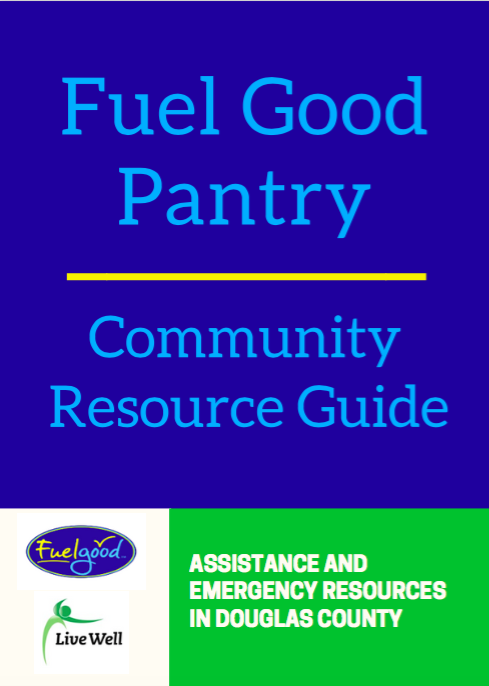 Table of Contents:This guide is a product of a LiveWell Douglas County - Healthy Food for All Initiative. This collaborative document shares community resources available in the Douglas County area. If you would like your organization listed, or your organization information changed/updated please suggest a change or leave a comment. Please be sure to include a phone number, address, hours and website, if applicable. Community Resource CentersSalvation Army946 New Hampshire St, Lawrence, KS 66044(785) 843-4188Hours: 9AM-9PM / Closed Sundayhttp://www.lawrence.salvationarmy.us/ Rent and utility assistance, emergency food pantry, crisis intervention, case management, homeless drop-in services (mail pick-up, snacks, laundry, phone access). Alcohol and Drug rehabilitation referrals. Vision USA program (eye exams and glasses). Emergency temporary housing for families (offsite). Holiday assistance. Emergency disaster services Ballard Community Center708 Elm St, Lawrence, KS 66044(785) 842-0729Hours: Monday-Friday 7AM-5:30PMhttps://www.ballardcenter.orgEmergency food, commodities, children’s clothing, family support staff for child-care clients, child-care ECKAN2518 Ridge Ct #103, Lawrence, KS 66046(785) 841-3357Hours: Monday-Friday 8AM-4:45PM / Closed Saturday and Sundayhttp://www.eckan.org/Case management with Transitional housing, Dental program, Emergency Rental and Utility Assistance, Eye Glasses, Food Pantry, Holiday Bureau, Homelessness, Referrals, school supplies, stepping stones - case management, warm heartsHeartland Community Health Center346 Maine St #150, Lawrence, KS 66044(785) 841-7297Hours: Monday-Thursday 8AM-7PM / Friday 8AM-5PM / Closed Saturday and Sundayhttp://heartlandhealth.org/Medical Clinic (primary care), Psychiatry and behavioral health care, dental care, physical therapy, diabetes care and prevention, wellness, smoking cessation, medical case management, women’s health, medication assistance program, food pantry, rent and utility assistance, insurance eligibility assistanceAmerican Red Cross2518 Ridge Ct #205, Lawrence, KS 66046(785) 843-3550Hours: by appointment onlyhttps://www.douglascountyks.orgFood, lodging, clothing for individuals impacted by disaster, utility assistance for customers of Westar Lawrence Emergency Assistance Center (EAC)1525 West 6th St. Lawrence, KS(785) 749-5064Hours: Monday-Friday 9am-12pm; 1pm-3:30pmhttps://catholiccharitiesks.org/where-we-work/lawrence/Available to low-income individuals and families who need food or assistance with basic utility payments, housing, clothing or medical prescriptions. ALL services are free and based on need!Food Assistance ResourcesFood Pantries:Just Food1000 E. 11th St, Lawrence, KS 66046(785) 856-7030Hours: Tuesday-Friday 9AM-1PM, 2-6PM / closed Saturday, Sunday and Mondayhttp://justfoodks.org/Provides access to healthy food to residents of Douglas County who are in need of food assistance. Cruising Cupboard (mobile pantry) availableThe Salvation Army946 New Hampshire St, Lawrence, KS 66044(785) 843-4188Hours: Monday-Saturday 9AM-9PM / Closed Sundayhttp://www.lawrence.salvationarmy.us/Rent and utility assistance, emergency food pantry, crisis intervention, case management, homeless drop-in services (mail pick-up, snacks, laundry, phone access). Alcohol and Drug rehabilitation referrals. Vision USA program (eye exams and glasses). Emergency temporary housing for families (offsite). Holiday assistance. Emergency disaster services Ballard Community Center708 Elm St, Lawrence, KS 66044(785) 842-0729Hours: Monday-Friday 7AM-5:30PMhttps://www.ballardcenter.orgEmergency food, commodities, children’s clothing, family support staff for child-care clients, child-care Campus Cupboard1421 W 19th St, Lawrence, KS 66044(785) 550-6560Hours: Mondays and Wednesdays 11AM-3PM | Thursdays 11AM-7PMhttp://www.cco.ku.edu/food/Food pantry for KU students, faculty, staff and affiliatesECKAN2518 Ridge Ct #103, Lawrence, KS 66046(785) 841-3357Hours: Monday-Friday 8AM-4:45PM / Closed Saturday and Sundayhttp://www.eckan.org/Case management with Transitional housing, Dental program, Emergency Rental and Utility Assistance, Eye Glasses, Food Pantry, Holiday Bureau, Homelessness, Referrals, school supplies, stepping stones - case management, warm heartsTrinity Interfaith Pantry1011 Vermont St, Lawrence, KS 66044(785) 843-6166Hours: Tuesdays 1pm-3pm / Saturday 10AM-12PM http://trinitylawrence.orgNon-profit organization, the mission is to feed those who are hungry in Douglas Co.First Baptist Church1330 Kasold Dr, Lawrence, KS 66049(785) 843-0020Hours: Wednesday 12-2PM, 1st & 3rd Wednesdays from 5:30-6:30PMhttps://firstbaptistlawrence.comHarvesters mobile food pantry comes to FBC on the 4th saturday of each month from 1pm-2pmHeartland Community Health Center346 Maine St #150, Lawrence, KS 66044(785) 841-7297Hours: Monday-Thursday 8AM-7PM / Friday 8AM-5PM http://heartlandhealth.org/Medical Clinic (primary care), Psychiatry and behavioral health care, dental care, physical therapy, diabetes care and prevention, wellness, smoking cessation, medical case management, women’s health, medication assistance program, food pantry, rent and utility assistance, insurance eligibility assistanceHeritage Baptist Church1781 E 800 Rd, Lawrence, KS 66049(785) 887-2203Hours: 1st & 3rd Thursday of the Month from 4-6PMhttps://heritagebaptistchurch.cc/Food pantry to help feed Douglas CountyCornerstone Southern Baptist Church802 W 22nd Terrace, Lawrence, KS 66046(785) 843-0442Hours: 9AM-12PM 1st & 3rd Saturday; 11AM-3PM 2nd &4th Mondayhttp://www.cornerstonelawrence.org Food pantry to help feed Douglas CountyLecompton AreaStull United Methodist Church1596 E 250 Rd, Lecompton, KS 66050(785) 887-6521Hours: 1st & 3rd Thursday each month, 7PM-9PMhttps://www.stullumc.orgOpen to all those in need, ID required. Gently used children’s and some adult clothing also available. Visit allowed one time per month. Lecompton United Methodist Church402 Elmore St, Lecompton, KS 66050(785) 393-3382Hours: 3rd Saturday of the Month 7:30AM-11AMhttp://www.lecomptonumc.org In the basement of LUMC church, enter using the East door. Open to persons living in the Perry-Lecompton school district and in need of food assistance. Seniors 65 and older shop first. Baldwin AreaNew Life Assembly of God118 5th St., Baldwin City, KS 66006(785) 594-3045Hours: Tuesday 8AM-12PM, 4-8PMhttps://www.nlagofbcks.com/Harvester’s Truck comes the last Thursday of each month from 10-11AM in the parking lot Baldwin First United Methodist Church 704 8th St., Baldwin City, KS 66006(785) 594-6612Hours: Saturday 9AM-11AMhttps://baldwinfirst.org/For the community within the USD 348 school district. Anyone who needs food is welcomeEudora AreaSt. Paul United Church-Christ 738 Church St, Eudora, KS 66025(785) 865-9880Hours: every wednesday 10AM-12PMhttps://www.faithstreet.com/church/st-paul-united-church-of-christ-eudora-ks*can call for food pantry assistance / main food pantry in Eudora area Mobile Food Pantries:*mobile food pantry hours are subject to change with little notice due to holidays, inclement weather or other unforeseen circumstances. Always best to call the agency for the most up to date information*LINK: Harvesters 2019 Mobile Food Pantries - KansasBallard Community CenterDouglas County 4-H Fairgrounds(785) 842-0729Hours: Wednesday from 9am until food is gonehttps://www.ballardcenter.org/Mobile food pantry operates on the third Wednesday of the month. Clients receive perishable food free of charge. Clients must prove residency in Douglas County.Stull United Methodist Church1596 E 250 Rd, Lecompton, KS 66050(785) 887-6521Hours: 4th Thursday of the month from 12-1PMhttps://www.stullumc.orgHarvesters rural mobile food pantry distributes fresh produce and other perishable foods to families in need. No proof of income required. First come- first served until food is distributedFirst United Methodist Church402 Elmore St. Lecompton, KS 66050(785) 887-6327Hours: 2nd Tuesday of the Month 4-5PM (or until food is gone)Just Food Cruising Cupboard will be at this location United Methodist Church704 8th St. Baldwin City, KS 66006(785) 594-6612Hours: 3rd Tuesday of the Month 4-5PM (or until food is gone)Just Food Cruising Cupboard will be at this location Food KitchensJubilee Cafe946 Vermont St, Lawrence, KS 66044(785) 841-7500Hours: Every Tuesday and Friday 7-8AMClosed: Monday, Wednesday, Thursday, Saturday and Sundayhttp://www.cco.ku.edu/team/jubilee-cafe/Provides breakfast for in-need community members in a restaurant-style environment.Lawrence Interdenominational Nutrition Kitchen (L.I.N.K.)221 W 10th St, Lawrence, KS 66044(785) 331-3663Hours: Tuesday, Thursday and Sunday 1-2PMClosed: Wednesday, Friday, Saturday, Mondayhttp://www.linklawrence.orgHot, home cooked meal to families and individuals, free of charge with no questions asked Salvation Army946 New Hampshire St, Lawrence, KS 66044(785) 843-4188Hours: Monday-Saturday 9AM-9PM / Closed Sundayhttp://www.lawrence.salvationarmy.us/Rent and utility assistance, emergency food pantry, crisis intervention, case management, homeless drop-in services (mail pick-up, snacks, laundry, phone access). Alcohol and Drug rehabilitation referrals. Vision USA program (eye exams and glasses). Emergency temporary housing for families (offsite). Holiday assistance. Emergency disaster servicesSupplemental Nutrition Assistance Program (SNAP) & Voucher Programs (Food Stamps):Department for Children and Families (DCF)1901 Delaware St, Lawrence, KS 66046(785) 832-3700Hours: Monday-Friday 8AM-5PMClosed: Saturday and Sundayhttp://www.dcf.ks.gov/Pages/default.aspxApplications available for food stamps, financial assistance for families, medical cards SNAP Ed ProgramKansas State Research and Extension - Douglas County2110 Harper Street, Lawrence, KS 66046(785) 843-7058Hours: Monday-Friday 8AM-5PMClosed: Saturday and Sundayhttps://www.douglas.k-state.edu/health-nutrition/snap-ed.htmlNutrition education to individuals and families who receive food assistance or who are eligible to receive food assistance WIC Supplemental Food Program200 Maine St, Lawrence, KS 66044(785) 843-0721Hours: Monday-Friday 8:30AM-5PMClosed from 12-1PM daily, Saturday and Sundayhttps://ldchealth.org/176/WIC-NutritionFood vouchers for pregnant women and families with children under age 5Disability Food Services:Meals on Wheels of Lawrence2121 Kasold Dr. #B, Lawrence, KS 66047(785) 830-8844Hours: Monday-Thursday 8:15AM-4:15PM / Friday 8:15AM-2:15PMClosed: Saturday and Sundayhttp://www.lawrencemow.orgSpecialized home meal delivery program for homebound personsDouglas County Senior Services745 Vermont St, Lawrence, KS 66044(785) 842-0543Hours: Monday-Friday 8AM-4:30PMClosed: Saturday and Sundayhttp://yoursrc.org/home/resources-for-seniors/food-nutrition/Disabled and Senior meals delivery, call for detailsSummer Meal Programs:Monday-Friday, June 3 - August 2*Sites will be closed for July 4-5All youth between 1-18 years-old are eligible for free meals No registration | No fee | Just show up!Lawrence & Lecompton Meal SitesBreakfast and Lunch Sites: Monday-Friday, June 3- July 26New York Elementary School936 New York Lawrence, KS 66044(785)-832-5780Hours: Breakfast 8AM-9AM / Lunch 11:30AM-12:30PMPinckney Elementary School810 W. 6th St. Lawrence, KS 66044(785)-832-5800Hours: Breakfast 8AM-9AM / Lunch 11:30AM-12:30PMKennedy Elementary School(795)-832-57601605 Davis Road Lawrence, KS 66046Hours: Breakfast 8AM-9AM / Lunch 11:30AM-12:30PMSchwegler Elementary School(785)-832-58602201 Ousdahl Rd Lawrence, KS 66046Hours: Breakfast 8AM-9AM / Lunch 11:30AM-12:30PMLunch Sites: Monday-Friday, June 3- August 2Broken Arrow Park29th and Louisiana St. Lawrence, KS 66046Hours: Lunch 11:30PM-12:30PMEast Lawrence Recreation Center(785)-832-79501245 E. 15th St. Lawrence, KS 66044Hours: Lunch 12PM-1PMHolcom Park Recreation Center(785)-832-79402700 W. 27th St. Lawrence, KS 66047Hours: Lunch 11:30PM-12:30PMSouth Park1141 Massachusetts St. Lawrence, KS 66044Hours: Lunch 12PM-1PMLawrence Public Library Plaza(785)-843-3844707 Vermont St. Lawrence, KS 66044Hours: Lunch 12PM-1PMLecompton United Methodist Church(785)-887-8004402 Elmore St. Lecompton, KS 66050Hours: Lunch 12PM-1PM*Tuesday and Friday, June 4-July 30Dinner Sites: Monday-Friday, June 3- August 1Lawrence-Douglas County Housing Authority(785)-842-81101600 Haskell Ave. #150, Lawrence, KS 66044Hours: 5-6PMBaldwin City Meal SitesBaldwin Elementary School Intermediate Center(785) 594-2446100 Bullpup Dr. Baldwin City, KS 66006Hours: Monday-Friday, May 28-July 31 | Breakfast 7:30-8AM | Lunch 11-11:30 AMBaldwin City Swimming Pool(785)594-3600317 Fremont St. Baldwin City, KS 66006Hours: Monday-Friday, May 28-July 31 | Lunch 11:30AM-12:30PMBaldwin Academy of Dance & Voice(785)594-3949711 High St. Baldwin City, KS 66006Hours: Mondays, June 3-July 29 | Lunch 12-12:45PMBaldwin City Library(785)594-3411800 7th St. Baldwin City, KS 66006Hours: Tuesdays & Wednesdays, May 28-July 31 | Lunch 12-12:45PMLumberyard Arts Center(785)594-3186718 High St. Baldwin City, KS 66006Hours: Thursdays & Fridays, May 30-July 26 | Lunch 12-12:45PMEudora AreaSummer Food Service Outreach1310 Winchester Rd., PO Box 500, Eudora, KS 66025(785) 542-4910https://www.eudoraschools.org/Page/1525 Providing free lunches to the Eudora community this summer, served at CPA park. Every Tuesday, Wednesday and Thursday from 12-1PM from May 22-August 9In need of more information? Contact feedingeudora@gmail.com or (785)550-9851Housing
Emergency Shelters:Lawrence Community Shelter3655 E 25th St, Lawrence, KS 66046(785) 832-8864Open 24/7Administrative Office Hours: Monday-Friday 8AM-5PMhttps://www.lawrenceshelter.orgProvides shelter, meals and case management for homeless adults and families in Douglas CountySalvation Army Church946 New Hampshire St, Lawrence, KS 66044(785) 843-4188Hours: Monday, Tuesday,  Thursday and  Friday 9AM-4PM Closed: Wednesday, Saturday and Sunday http://www.lawrence.salvationarmy.us/Emergency temporary and transitional housing (offsite)Willow Domestic Violence Center1920 Moodie Rd, Lawrence, KS 66046Office: (785) 331-2034Help Line 24/7: (785) 843-3333Hours: Open 24/7http://www.willowdvcenter.orgWomen with children under age 18 may stay at the shelterLawrence Family Promise905 Tennessee St, Lawrence, KS, 66044(785) 764-9506http://lawrencefamilypromise.org/Providing counseling and assistance for families with shelter/housing, and household goodsLawrence Winter Shelter946 Vermont st. Lawrence, KS 66044Hours: open nightly 8PM-7AMFor information contact: lawrencewintershelter@outlook.com Opens its doors on nights when temperature falls below freezingDARE (Drop-in and Rest) Center944 Kentucky St. Lawrence, KS 66044(785)856-0698Hours: 2:30-6:30PMhttps://www.darecenterlawrence.org/Offers a daily refuge to those who are at risk or experience homelessness, providing basic services to provide physical and emotional comfort like basic necessities such as a shower, washer and dryer, and coffee! Housing Assistance:Lawrence - Douglas County Housing Authority1600 Haskell Ave #187 Lawrence, KS 66044(785) 842-8110Hours: Monday-Thursday 8AM-4PM | Friday 8AM-1PMwww.ldcha.org/A joint agency of the City and County to provide safe and affordable housing to Douglas County residents with incomes at or below 80% of the area median income Resident Services1600 Haskell Ave #187 Lawrence, KS 66044(785) 842-1533Hours: Monday & Wednesday 9AM-6PM | Tuesday & Thursday 10AM-6PMhttp://www.ldcha.org/rso/Referrals to various community resources and services, on-site computer lab with internet access and free printing, on-site faxing, copying, scanning and notary services, workshops on nutrition, parenting, life skills and various other topics, individualized support to help identify specific needs, assistance with forms, paperwork and phone calls, free childcare during resident services sponsored eventsBert Nash Community Mental Health Center200 Maine St. Lawrence, KS 66044(785)843-9192Hours: Monday-Thursday 7:30AM-7PM | Friday 7:30AM-5PMhttps://bertnash.org/Provides services to the homeless population in Douglas County to support them as they obtain their desired level of independenceLawrence Family Promise905 Tennessee St, Lawrence, KS 66044(785) 764-9506http://lawrencefamilypromise.org/Helping local homeless families with children achieve and maintain permanent housingShower Facilities: Community Building115 W 11th St, Lawrence, KS 66044(785) 832-7920Hours: Monday-Friday 7AM-9PM | Saturday 10AM-6PM | Sunday 1-6PMhttps://lawrenceks.org/lprd/recreationfacilities/cb/East Lawrence Recreation Center1245 E 15th St, Lawrence, KS 66044(785) 832-7950Hours: Monday-Friday 7AM-9PM | Saturday 10AM-6PM | Sunday 1-6PMhttps://lawrenceks.org/lprd/recreationfacilities/elrc/Holcom Park Recreation Center2700 W 27th St, Lawrence, KS 66047(785) 832-7940Hours: Monday-Friday 7AM-9PM | Saturday 10AM-6PM | Sunday 1-6PMhttps://lawrenceks.org/lprd/recreationfacilities/hprc/Phone Facilities:Salvation Army946 New Hampshire St, Lawrence, KS 66044(785) 843-4188Hours: Monday, Tuesday, Thursday, Friday 9AM-4PMhttp://www.lawrence.salvationarmy.us/Homeless drop-in services including mail pick-up, snacks, laundry, phone access Lawrence Community Shelter3655 E 25th St, Lawrence, KS 66046(785) 832-8864Hours: Open 24/7https://www.lawrenceshelter.orgKansas Lifeline Program(800) 662-0027http://www.kcc.state.ks.us/public-affairs-and-consumer-protection/kansas-lifeline-programAny local phone providers offer reduced cost telephone service to low-income householdsInternet Access:Lawrence Public Library707 Vermont St, Lawrence, KS 66044(785) 843-3833Hours: Monday-Thursday 9AM-9PM | Friday 9AM-7PM | Saturday 9AM-6PM | Sunday 12-6PMhttp://www.lawrence.lib.ks.us/Resident Services1600 Haskell Ave #187 Lawrence, KS 66044(785) 842-1533Hours: Monday & Wednesday 9AM-6PM | Tuesday & Thursday 10AM-6PMhttp://www.ldcha.org/rso/ Rent & Utility Assistance: ECKAN2518 Ridge Ct #103, Lawrence, KS 66046(785) 841-3357Hours: Monday-Friday 9AM-12PM/1-4PM | call for an appointmenthttp://www.eckan.org/Case management with Transitional housing, Dental program, Emergency Rental and Utility Assistance, Eye Glasses, Food Pantry, Holiday Bureau, Homelessness, Referrals, school supplies, stepping stones - case management, warm heartsSalvation Army946 New Hampshire St, Lawrence, KS 66044(785) 843-4188Hours: Monday, Tuesday, Thursday, Friday 9AM-4PMhttp://www.lawrence.salvationarmy.us/Rent and utility assistanceAmerican Red Cross2518 Ridge Ct #205, Lawrence, KS 66046(785) 843-3550Hours:open 24/7https://www.douglascountyks.orgUtility assistance for customers of Westar (project DESERVE)Catholic Charities1525 W 6th St, Lawrence, KS 66044(785) 856-2694Hours: Monday-Friday 9AM-12PM/ 1PM-3:30PMhttps://catholiccharitiesks.org/Provides food vouchers, rent and utility assistance, transportation, counseling, legal immigration support, case management, marriage for keeps, holiday supportsLow Income Energy Assistance Program (LIEAP)PO Box 175001, Kansas City, KS(800) 432-0043http://www.dcf.ks.gov/services/ees/Pages/Energy/EnergyAssistance.aspxHelps eligible households pay a portion of their home energy costs by providing a one-time per year benefitWarm HeartsPO Box 1555, Lawrence, KS 66044Check Website for nearby locations and phone numbershttps://www.warmheartsofdouglascounty.com/Provide financial assistance to households in Lawrence and Douglas County area struggling to pay their heating fuel billsProject DeservePO Box 3237, Wichita, KS 67201(800) 383-1183https://www.westarenergy.com/project-deserve-assistanceKansas Heat Share946 New Hampshire St, Lawrence, KS 66044(785) 843-4188http://salvationarmynorth.org/programs-that-help/basic-needs/heatshare/Weatherization Assistance Programs(800) 432-0043Atmos Energy - Share the Warmth Program(888) 286-6700https://www.atmosenergy.com/community/sharing-warmthClothingClothing:Ballard Community Center708 Elm St, Lawrence, KS 66044(785) 842-0729Hours: Monday-Friday 7AM-5:30PMhttps://www.ballardcenter.org/Emergency food, commodities, children’s clothing, family support staff for child-care clients, child-care Goodwill2200 W 31st St, Lawrence, KS 66047(785) 331-3908Hours: Monday-Saturday 9AM-9PM | Sunday 11AM-6PMwww.goodwill.org/Nonprofit chain with a range of pre-owned clothing, furniture, housewares & more for saleThe Salvation Army Thrift Store1601 W 23rd St, Lawrence, KS 66046(785) 856-1115Hours: Monday-Saturday 9AM-9PMhttp://kansascity.satruck.org/Selling pre-owned clothes, furniture, housewaresSocial Services League Thrift Store905 Rhode Island St, Lawrence, KS 66044(785) 843-5414Hours: Tuesday 11AM-6PMhttps://www.facebook.com/socialserviceleague/Selling clothing, books/magazines, small furniture, household goods, electronics, various kids’ stuff and decorative items at low prices to anyone who stops bySt. John’s Rummage House1246 Kentucky St, Lawrence KS 66044(785) 331-2219Hours: Wednesday 11AM-3PM, Thursday (First and last of month only) 1PM-4PM, Saturday 8:30AM-12:30PMhttps://sjevangelist.com/rummage-house/Second hand store of used items at discount pricesLawrence Family Support Center1525 West 6th St. Lawrence, KS (785) 749-5064Hours: Monday-Friday 9AM-12PM, 1PM-3:30PMhttps://catholiccharitiesks.org/where-we-work/lawrence/Services offered: Food pantry, financial education, clothing assistance, housing assistance, nutrition education, financial assistance, employment support, and case management. *Please call for an appointment to learn what you will need to bring with you to receive services. All services are free and based on need- not religion, race or nationality.Lecompton United Methodist Church Clothes ClosetLocated on the 3rd floor of Lecompton Community Pride Building620 Woodson Lecompton, Kansas 66050(785) 887-6327Hours: open the third Saturday of each month 8AM-12PMhttp://www.lecomptonumc.orgLUMC clothes closet is for those living in the Perry Lecompton school district or 6605 zip code area.Laundry Facilities:Lawrence Community Shelter3655 E 25th St, Lawrence, KS 66046(785) 832-8864Hours: open 24/7https://www.lawrenceshelter.org/Offers safe haven to individuals and families facing homelessnessSalvation Army946 New Hampshire St, Lawrence, KS 66044(785) 843-4188Hours: 9AM-9PM / Closed Sundayhttp://www.lawrence.salvationarmy.us/ Rent and utility assistance, emergency food pantry, crisis intervention, case management, homeless drop-in services (mail pick-up, snacks, laundry, phone access). Alcohol and Drug rehabilitation referrals. Vision USA program (eye exams and glasses). Emergency temporary housing for families (offsite). Holiday assistance. Emergency disaster servicesYouth ServicesChildren Support Services:Department for Children and Families (DCF)1901 Delaware St, Lawrence, KS 66046(785) 832-3700Hours: Monday-Friday 8AM-5PMhttp://www.dcf.ks.gov/Pages/default.aspxKU Child and Family Services Clinic1000 Sunnyside Ave, University of Kansas, Lawrence, KS 66045(785) 864-1935Hours: Monday-Friday 9AM-7PMhttps://kuclinic.ku.edu/Provide affordable, quality mental health care to children, adolescents and families of Northeast Kansas including Lawrence, Eudora, Baldwin, Topeka, and Kansas City Metro areaTiny-K1430 Haskell Avenue, Lawrence, KS 66049(785) 330-2323Hours: http://www.tiny-k.org/tiny-k-early-interventionmdash-douglas-county.htmlFree developmental support and services to children, providing physical therapy, speech therapy, occupational therapy, special instruction, feeding and nutrition and social workBig Brothers Big Sisters2518 Ridge Ct, Lawrence, KS 66046(785) 843-7359Hours: Monday-Friday 8AM-5PMhttps://www.kansasbigs.org/One-to-open mentoring program, providing guidance and support of a caring adult mentorCenter for Great Futures - Boys and Girls Club of Lawrence2910 Haskell Ave, Lawrence, KS 66044(785) 841-5672Hours: Monday-Friday 9AM-6:30PM, Tuesday 3:05-6:30PMhttps://www.usd497.org/domain/2185Provides before and after school programming at 15 sites across Lawrence with five targeted programs including torch club, power hour, project learn, triple play, SMART movesChild Education and Day Care:Ballard Community Center708 Elm St, Lawrence, KS 66044(785) 842-0729Hours: Monday-Friday 7AM-5:30PMhttps://www.ballardcenter.org/Providing affordable quality education for children ages two through five in a daycare settingChildren’s Learning Center, Inc.205 N. Michigan St. Lawrence, Ks 66044(785) 841-2185Hours: Monday-Friday 6:45AM-6PMhttp://www.clc-ks.org/Providing preschool/childcare for children from 2 weeks to 6 years of age, before and after school care for elementary age children, summer campCommunity Children’s Center901 Kentucky Street, Suite 202, Lawrence, KS 66044(785) 260-8184Hours:https://www.communitychildrenks.org/Headstart & Early Headstart925 Vermont St, Lawrence, KS 66044(785) 842-2515http://eckan.lampllc.com/early-head-start-head-start-preschool/community-childrens-center/Offer low-income children and families comprehensive and intentional support to promote self sufficiency, healthy growth and development, and future success. Services are offered through preschool, child care and/or home visitationLawrence Community Nursery School645 Alabama St. Lawrence, KS 66044(785) 842-0064Hours: Monday-Friday 8:30AM-4:30PMhttps://www.lcns.coop/Preschool education that is cooperative, interacial, low cost, diverse, accessible and inclusiveLawrence Public Schools110 McDonald Dr, Lawrence, KS 66044(785) 832-5000Hours: Monday-Friday 7:30AM-4:30PMhttps://www.usd497.org/A learning community committed to ensuring educational equity and excellence so students of all races and backgrounds achieve at high levels and graduate prepared for success in college, careers and life in a diverse and rapidly changing worldLa Petite Academy of Lawrence3200 Clinton Parkway Ct. | 3211 W. 6th St. Lawrence, KS 66049(785) 843-6445 | (785) 843-5703Hours: Monday-Friday 6:30AM-6PMhttps://www.lapetite.com/Individualized learning experiences for infants, toddlers, early preschool, junior kindergarten, school age and summer campMontessori Children’s House of Lawrence1900 University Dr. Lawrence, KS 66044(785) 843-7577Hours: Monday-Friday 7:30AM-5:30PMhttps://www.facebook.com/pg/montessorilawrenceAMS member non-profit Montessori school educating children from early childhood through kindergartenOne of a Kind4640 West 27th St. Lawrence, KS (785) 830-9040Hours: Monday-Friday 7AM-6PMhttp://www.ooak.org/Private nonprofit organization offering advanced childcare and preschool facilityPlymouth Language Program925 Vermont St. Lawrence, KS 66044(785) 289-8263Hours: http://www.plymouthlanguage.org/Free English classes with free childcare on a regular and ongoing basis; spanish classes for every level of learnerPrinceton Children’s Center3340 Peterson Rd, Lawrence KS 66049(785) 749-4500Hours: Monday-Friday 6:30AM-6PMhttp://www.princetoncc.org/Innovative and affordable childcare, preschool, pre=kindergarten educationRaintree Montessori4601 Clinton Parkway Lawrence, KS 66047(785) 843-6800Hours: Monday-Friday 7:30AM-5:30PMhttps://raintreemontessori.org/current/Providing working families with early childhood and elementary educationTrinity In-Home Care, Inc.2201 W. 25th St. Suite Q, Lawrence, KS 66047(785) 842-3159Hours: Monday-Friday 8:30AM-4PMhttp://www.tihc.org/Provides critical services to vulnerable, low-income clients on a sliding scaleVan Go, Inc. 715 New Jersey St. Lawrence, KS 66044(785) 842-3797Hours: Monday-Thursday 10AM-5PM; Friday 1PM-5PMhttps://www.van-go.org/ Provides year-round after-school and summer job-training programs to high needs and underserved youth, ages 14-21 using artChildren School Supply Kits:Ballard Community Center708 Elm St, Lawrence, KS 66044(785) 842-0729Hours: Monday-Friday 7AM-5:30PMhttps://www.ballardcenter.orgAssistance with school supplies through school kitsHealthcare ServicesMedical, Health, and Pregnancy Services:Lawrence Memorial Hospital325 Maine, Lawrence, KS 66044(785) 505-5000Hours: open 24/7https://www.lmh.orgLawrence - Douglas County Health Department 200 Maine St, Ste B Lawrence, KS 66044(785) 843-0721Hours: Monday 10AM-7PM; Tuesday, Thursday, Friday 10AM-5PM; Wednesday 10AM-6PMhttps://ldchealth.org/Insight Women’s Center 3210 Mesa Way Suite C, Lawrence, KS 66049(785) 842-6499Hours: Monday-Wednesday 9AM-5PM; Thursday 11AM-7PMhttps://insightlawrence.org/Emily Taylor Center for Women and Gender Equity1445 Jayhawk Boulevard, Lawrence, KS 66045(785) 864-3552Hours: Monday, Wednesday and Friday 1PM-5PM; Tuesday and Thursday 9AM-5PMhttps://emilytaylorcenter.ku.edu/Douglas County Dental Clinic2210 Yale Rd, Lawrence, KS 66049(785) 312-7770Hours: Monday and Thursday 8AM-12PM, 1-5PM; Tuesday 8AM-6PM; Wednesday 8AM-5PM; Friday 8AM-4PMwww.dcdclinic.org/Heartland Community Health Center346 Maine St #150, Lawrence, KS 66044(785) 841-7297Hours: Monday-Thursday 8AM-7PM and Friday 8AM-5PMhttp://heartlandhealth.org/Health Care Access Clinic330 Maine St, Lawrence, KS 66044(785) 841-5760Hours: Monday, Wednesday, and Friday 8AM-4:30PM; Tuesday and Thursday 9AM-7:30PMwww.healthcareaccess.org/Ask-A-Nurse(913) 676-7777Community-Based Outreach Clinic (VA Office)2200 Harvard Rd, Lawrence, KS 66049(785) 841-2957Hours: Monday-Friday 8AM-4:30PMhttps://www.topeka.va.gov/locations/Lawrence_Community_Based_Outpatient_Clinic.aspHaskell Health Center2415 Massachusetts St, Lawrence, KS 66046(785) 843-3750Hours: Monday, Tuesday, Thursday 7AM-4:30PM; Wednesday 9AM-4:30PM; Friday 8AM-4:30PMhttp://www2.ljworld.com/marketplace/lawrence/businesses/haskell-health-center/Salvation Army946 New Hampshire St, Lawrence, KS 66044(785) 843-4188Hours: Monday, Tuesday, Thursday, Friday 9AM-4PMhttp://www.lawrence.salvationarmy.us/RX Access Card(800) 444-4106http://www.togetherrxacces.com/
Emotional Support and Psychological Services:Bert Nash200 Maine St Ste A, Lawrence, KS 66044(785) 843-9192Hours: Monday-Thursday 7:30AM-7PM | Friday 7:30AM-5PMhttps://bertnash.org/Provides services like education, consultation and outreach that address diverse mental health needs of children and adultsHeadquarters Counseling Center211 E 8th St #C, Lawrence, KS 66044(785) 841-2345Hours: Monday-Friday 8AM-5PMhttp://www.headquarterscounselingcenter.org/Free, confidential 24/7 counseling The Willow Domestic Violence Center1920 Moodie Rd, Lawrence, KS 66046(785) 843-3333Hours: Open 24/7http://www.willowdvcenter.orgServices include shelter, transitional programs, education and prevention, and community/rural servicesSexual Trauma & Abuse Care Center708 W 9th St #105 Lawrence, KS 66044(785) 843-8985Hours: Monday-Friday 9AM-5PMhttp://stacarecenter.org/Promote a culture of consent while providing 24/7 support to anyone affected by sexual trauma and abuse in Douglas, Franklin and Jefferson CountiesKU Psychological ClinicFraser Hall - 1415 Jayhawk Blvd #340 Lawrence, KS 66045(785) 864-4121Hours: Monday and Friday 8AM-5PM; Tuesday-Thursday 8AM-7PMhttps://psychclinic.ku.edu/Low-cost outpatient mental health services to children, adolescents, adults, couples, and families associated with the University of Kansas and the Lawrence communityKU Child and Family Services Clinic1000 Sunnyside Ave, Lawrence, KS 66045(785) 864-1935Hours: Monday-Friday 9AM-7PMhttps://kuclinic.ku.edu/Provides affordable, quality mental health care to children, adolescents and families of Northeast KansasHealthy Families200 Maine St, Lawrence, KS 66044(785) 843-3161Hours: Monday-Friday 8:30AM-5PM (closed from 12-1PM)http://ldchealth.org/202/Healthy-FamiliesOffers support from a nurse or social worker, provides assistance with transportation to medical and WIC appointments, parenting tips and guidance, services provided in English and SpanishCounseling and Psychological Services (CAPS)1200 Schwegler Dr., Room 2100 Lawrence, KS 66045(785) 864-2277Hours: Monday, Thursday and Friday 8AM-5PM; Tuesday and Wednesday 8AM-6PMwww.caps.ku.eduAssisting students in improving decision-making; identifying and using resources; and achieving academic, social and personal successNational Suicide Prevention Lifeline800-273-8255Substance Abuse RecoveryAlcoholics Anonymous645 Vermont St. Lawrence, KS 66044(785) 842-0110Hours: Open 24/7www.aa-ksdist23.org/wp/Membership at AA is open to all individuals of all ages who want to achieve lifelong sobriety and not allied by any denomination, political organization or institution. Lawrence AA meetings consisting of the jayhawk retreat, freedom and nuts & boltsNarcotics AnonymousCheck Website for Meeting Locations(785) 749-6631Hours: Monday - open 24/7, Wednesday 9AM-5PMhttps://www.narcotics.com/na-meetings/kansas/lawrence/Provides a safe space for all individuals to express themselves, foster relationships with other attendees and help maintain addiction recoveryDCCCA3312 Clinton Parkway, Lawrence, KS 66047(785) 841-4138Hours: Monday-Friday 8AM-5PMhttps://www.dccca.org/Offering programs like behavioral health services, child placing agency, family preservation, traffic safety, prevention services, research and evaluationsFinancial ServicesFinancial Counseling:Housing & Credit Counseling2518 Ridge Ct #208, Lawrence, KS 66046(785) 749-4224https://hcci-ks.org/Government Services:U.S. Social Security Administration1440 Wakarusa Dr #200, Lawrence, KS 66049(800) 772-1213Hours: Monday-Friday 9AM-4PMhttp://www.ssofficelocation.com/lawrence-social-security-office-so516Department for Children and Families (DCF)1901 Delaware St, Lawrence, KS 66046(785) 832-3700Hours: Monday-Friday 8AM-5PMhttp://www.dcf.ks.gov/Pages/default.aspxKansas Department of Health and Environment800 W. 24th St. Lawrence, KS 66046(785) 842-4600Hours: Monday-Friday 8AM-5PMhttp://www.kdheks.gov/Kansas Department Motor Vehicles1035 N 3rd St. Suite 119, Lawrence, KS 66044(785) 843-9593Hours: Monday-Friday 8AM-4:45PMhttps://www.ksrevenue.org/Legal Assistance:Douglas County Legal Aid Society Inc1535 W 15th St, Lawrence, KS 66045(785) 864-5564Hours: By appointment Monday-Friday 9AM-5PMhttps://lawrenceks.org/attorney/legal_aid/Kansas Legal Services712 S. Kansas Ave, Suite 200, Topeka, KS 66603(785) 233-2068Hours: Monday-Friday 7:30AM-5PMhttps://www.kansaslegalservices.org/Disability Rights Center of Kansas (DRC)214 SW 6th Ave Suite 100, Topeka, KS 66603(785) 273-9661Hours: Monday-Friday 8AM-5PMhttps://www.drckansas.org/Employment & EducationEmployment:Lawrence Workforce Center:2920 Haskell Ave #2, Lawrence, KS 66046(785) 840-9675Hours: Monday-Friday 8AM-5PMhttp://www.workforcecenters.com/lawrence/Adult Education:Adult Learning Center2145 Louisiana St, Lawrence, KS 66046(785) 832-5960Hours: Monday and Friday 8AM-4:30PM, Tuesday, Wednesday, Thursday 8AM-4:30PM, 5:30PM-8:30PMhttps://www.usd497.org/GED classes, assessments, employment skills, goal-settingLawrence Diploma Completion Program711 W 23rd St, Suite 6, Lawrence, KS (785) 830-9119Hours: Monday-Friday 8AM-4:30PMhttps://orioneducation.org/diploma-completionHaskell Indian Nations University155 E Indian Ave, Lawrence KS 66046(785) 749-8404Hours: Monday-Friday 8AM-5PMhttps://www.haskell.edu/The premier national intertribal university serving members of federally recognized American Indian & Alaska Native nationsSenior & Disability ServicesSenior Services:Douglas County Senior Services745 Vermont St, Lawrence, KS 66044(785) 842-0543Hours: Monday-Friday 8AM-4:30PMhttps://www.douglascountyks.org/services/health-and-environment/social-services/senior-servicesTo provide resources, information, opportunities, and advocacy that enhance the quality of the second half of lifeKansas Dept. For Aging and Disability Services503 S. Kansas Avenue, Topeka, KS. 66603(785) 296-4986Hours: Monday-Friday 8AM-5PMhttp://www.kdads.ks.gov/ Administering services to older adultsIndependence, Inc.2001 Haskell Ave. Lawrence, KS 66046785-841-0333Hours: Monday-Friday 8:30AM-5PMhttp://www.independenceinc.org/Services for those with disabilities. Advocacy, referrals, independent living skills training, psychological services, peer counseling, benefits assistance, computer training, accessible housing program, resource library and home & community based waiver servicesSenior Disability Transit:Jaylift: Para-lift Transit1501 Irving Hill Road, Lawrence, KS 66045(785) 312-7054Hours:https://access.ku.edu/jayliftOn campus para-transit is available for students who qualify either with a permanent or temporary disability Independence, Inc.2001 Haskell, Lawrence, KS 66046(785) 841-0333Hours: Monday-Friday 8:30AM-5PMhttp://www.independenceinc.org/Services for those with disabilities. Advocacy, referrals, independent living skills training, psychological services, peer counseling, benefits assistance, computer training, accessible housing program, resource library and home & community based waiver servicesDouglas County Senior Services745 Vermont St, Lawrence, KS 66044(785) 842-0543Hours: Monday-Friday 8AM-4:30PMhttps://www.douglascountyks.org/services/health-and-environment/social-services/senior-servicesTo provide resources, information, opportunities, and advocacy that enhance the quality of the second half of life.Senior Wheels745 Vermont St. Lawrence, KS 66044(785) 727-7876Hours: Monday-Friday 7AM-3:30PMhttp://yoursrc.org/home/resources-for-seniors/transportation/Six vehicles providing origin-to-destination transportation throughout Douglas CountyDisability Assistance: Department for Children and Families (DCF)1901 Delaware St, Lawrence, KS 66046(785) 832-3700Hours: Monday-Friday 8AM-5PMhttp://www.dcf.ks.gov/Pages/default.aspxAdult and child protective services, income assistance, food stamps and medical cards, child support enforcement, job training and assistance, income eligible child care and vocation rehabilitation for people with disabilitiesCottonwood, Inc.2801 W 31st St, Lawrence, KS 66047(785) 842-0550Hours: Monday-Friday 8AM-5PMwww.cwood.org/Provides a comprehensive array of supports for people with disabilities, including residential, employment and case management servicesKansas Audio-Reader Network1120 W 11th St, Lawrence, KS 66044(785) 864-4600Hours: Monday-Friday 7AM-7:30PM; Saturday and Sunday 7AM-2PMhttps://reader.ku.edu/Reading and information services for blind, visually impaired and print disabled individuals in Kansas. Free of chargeDisabilities Rights Center of Kansas (DRC)214 SW 6th Ave Suite 100, Topeka, KS 66603(785) 273-9661Hours: Monday-Friday 8AM-5PMhttps://www.drckansas.org/Public interest legal advocacy agency empowered by federal law to advocate for the civil and legal rights of Kansans with disabilities Trinity In-Home Care, Inc.2201 W 25th St Suite Q, Lawrence, KS 6047(785) 842-3159Hours: Monday-Friday 8:30AM-4PMhttp://www.tihc.org/Providing quality respite and in-home support services to promote greater independence to families and individuals of all agesIndependence, Inc.2001 Haskell, Lawrence, KS 66046(785) 841-0333Hours: Monday-Friday 8:30AM-5PMhttp://www.independenceinc.org/Maximizing the independence of people with disabilities through advocacy, peer support, training, transportation and community educationVeterans ServicesVeterans Services:Kansas Commission on Veterans Affairs700 SW Jackson St. #701 Topeka, KS 66603(785) 296-3976Hours: Monday-Friday 8AM-5PMhttp://www.kdads.ks.gov/Assists veterans and surviving spouses in acquiring potential benefits from the federal governmentLawrence VA Clinic2200 Harvard Rd. Lawrence, KS 66049785-841-2957Hours: Monday-Friday 8AM-4:30PMhttps://www.topeka.va.gov/Community based healthcare clinic offering basic health care and mental health counseling to veteransCommunity Resource Centers3Food Assistance Resources5Housing14Clothing19Youth Services21Healthcare Services25Financial Services30Employment and Education32Senior & Disability Services34Veteran Services37